Заслушав доклад Главы муниципального образования Каменского сельского поселения Кардымовского района Смоленской области Шевелевой В.П., Совет депутатов Каменского сельского поселения Кардымовского района Смоленской области 	Р Е Ш И Л:Внести изменения в решение Совета депутатов Каменского сельского поселения № 46  от 19 декабря 2011 года «О бюджете Каменского сельского поселения Кардымовского района Смоленской области на 2012 год и на плановый период 2013 и 2014 годов».           1.1. П.1 изложить в следующей редакции: «Утвердить основные характеристики бюджета Каменского сельского поселения Кардымовского района Смоленской области (далее – бюджет сельского поселения) на 2012 год:	1) общий объем доходов бюджета сельского поселения в сумме 3763,2 тыс. рублей, в том числе  объем безвозмездных поступлений в сумме 2714,1 тыс. рублей, из которых объем получаемых межбюджетных трансфертов  в сумме 2714,1 тыс. рублей;	2) общий объем расходов бюджета сельского поселения в сумме  3763,2 тыс. рублей».1.2.  П.8 изложить в следующей редакции: «Утвердить объем бюджетных ассигнований на реализацию муниципальных целевых программ на 2012 год в сумме 33,6 тыс. рублей».1.3. п.п.1 П.9 изложить в следующей редакции: «на 2012 год в размере 35,0 тыс. рублей, что составляет 0,93 процента от общего объема расходов бюджета сельского поселения». 	1.4. П.10 изложить в следующей редакции: «Утвердить объем расходов бюджета сельского поселения, связанных с финансированием муниципальных нужд на 2012 год в сумме 2273,2 тыс. рублей, на 2013 год в сумме 1314,1 тыс. рублей, на 2014 год в сумме 1402,9 тыс. рублей».1.6.   Внести изменения в приложение № 7 «Распределение бюджетных ассигнований по разделам, подразделам, целевым статьям и видам расходов классификации расходов бюджетов на 2012 год» и изложить его в следующей редакции:                                                                                                                (рублей)1.7.  Внести изменения в приложение № 9 «Ведомственная структура расходов бюджета сельского поселения на 2012 год» и изложить его в следующей редакции:                                                                                                                                                       (рублей)       1.8. Внести изменения в приложение № 11 «Распределение бюджетных ассигнований на реализацию муниципальных целевых программ на 2012 год»  и изложить его в следующей редакции: (рублей)                                                            2. Финансовому управлению администрации муниципального образования «Кардымовский район» (Толмачевой Т.П.) внести изменения в бюджетную роспись Каменского сельского поселения.	3. Настоящее решение вступает в силу со дня его подписания Главой муниципального образования Каменского сельского поселения Кардымовского района Смоленской области.	4. Настоящее решение опубликовать в газете «Знамя труда».Глава муниципального образованияКаменского сельского поселенияКардымовского района Смоленской области                                         В.П.Шевелева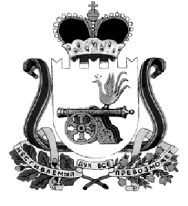 СОВЕТ ДЕПУТАТОВ КАМЕНСКОГО СЕЛЬСКОГО  ПОСЕЛЕНИЯ   КАРДЫМОВСКОГО РАЙОНА СМОЛЕНСКОЙ ОБЛАСТИР Е Ш Е Н И Еот  28. 09. 2012                           № 30СОВЕТ ДЕПУТАТОВ КАМЕНСКОГО СЕЛЬСКОГО  ПОСЕЛЕНИЯ   КАРДЫМОВСКОГО РАЙОНА СМОЛЕНСКОЙ ОБЛАСТИР Е Ш Е Н И Еот  28. 09. 2012                           № 30СОВЕТ ДЕПУТАТОВ КАМЕНСКОГО СЕЛЬСКОГО  ПОСЕЛЕНИЯ   КАРДЫМОВСКОГО РАЙОНА СМОЛЕНСКОЙ ОБЛАСТИР Е Ш Е Н И Еот  28. 09. 2012                           № 301.5. Внести изменения в приложение № 5 «Безвозмездные поступления в бюджет сельского поселения на 2012 год» и изложить его в следующей редакции:                                                                                                                                      (тыс. рублей)НаименованиеРазделПодразделЦелевая статьяВид расходовСУММА123456ОБЩЕГОСУДАРСТВЕННЫЕ ВОПРОСЫ011758732,89Функционирование высшего должностного лица субъекта Российской Федерации и муниципального образования0102395100,00Руководство и управление в сфере установленных функций органов государственной власти субъектов Российской Федерации и органов местного самоуправления0102002 00 00395100,00Глава муниципального образования0102002 03 00395100,00Расходы на выплаты персоналу в целях обеспечения выполнения функций государственными органами, казенными учреждениями, органами управления государственными внебюджетными фондами0102002 03 00100395100,00Расходы на выплаты персоналу государственных органов0102002 03 00120395100,00Фонд оплаты труда и страховые взносы0102002 03 00121395100,00Функционирование законодательных (представительных) органов государственной власти и представительных органов муниципальных образований010350600,00Руководство и управление в сфере установленных функций органов государственной власти субъектов Российской Федерации и органов местного самоуправления0103002 00 0050600,00Депутаты представительного органа муниципального образования0103002 12 0050600.00Закупка товаров, работ и услуг для государственных (муниципальных) нужд0103002 12 0020050600,00Иные закупки товаров, работ и услуг для государственных (муниципальных)  нужд0103002 12 0024050600.00Прочая закупка товаров, работ и услуг для государственных (муниципальных) нужд0103002 12 0024450600.00Функционирование Правительства Российской Федерации, высших исполнительных органов государственной власти субъектов Российской Федерации, местных администраций01041278032,89Руководство и управление в сфере установленных функций органов государственной власти субъектов Российской Федерации и органов местного самоуправления0104002 00 001278032,89Центральный аппарат0104002 04 001278032,89Расходы на выплаты персоналу в целях обеспечения выполнения функций государственными органами, казенными учреждениями, органами управления государственными внебюджетными фондами0104002 04 00100930800,00Расходы на выплаты персоналу государственных органов0104002 04 00120930800,00Фонд оплаты труда и страховые взносы0104002 04 00121930800,00Закупка товаров, работ и услуг для государственных (муниципальных) нужд0104002 04 00200346932,89Иные закупки товаров, работ и услуг для государственных (муниципальных) нужд0104002 04 00240346932,89Закупка товаров, работ, услуг в сфере информационно-коммуникационных технологий0104002 04 0024295300,00Прочая закупка товаров, работ и услуг для государственных (муниципальных) нужд0104002 04 00244251632,89Иные бюджетные ассигнования0104002 04 00 800300,00Уплата налогов, сборов и иных обязательных платежей в бюджетную систему Российской Федерации0104002 04 00850300,00Уплата прочих налогов, сборов и иных обязательных платежей0104002 04 00852300,00Резервные фонды011131000,00Резервные фонды0111070 00 0031000,00Резервные фонды местных администраций0111070 05 0031000,00Иные бюджетные ассигнования0111070 05 0080031000,00Резервные средства01 11070 05 0087031000,00Другие общегосударственные вопросы01134000,00Резервные фонды0113070 00 004000,00Резервные фонды местных администраций0113070 05 004000,00Закупка товаров, работ и услуг для государственных (муниципальных) нужд0113070 05 002004000,00Иные закупки товаров, работ и услуг для государственных (муниципальных) нужд0113070 05 002404000,00Прочая закупка товаров, работ и услуг для государственных (муниципальных) нужд0113070 05 002444000,00НАЦИОНАЛЬНАЯ ОБОРОНА0252200,00Мобилизационная и вневойсковая подготовка020352200,00Руководство и управление в сфере установленных функций0203001 00 0052200,00Осуществление первичного воинского учета на территориях, где отсутствуют военные комиссариаты0203001 36 0052200,00Расходы на выплаты персоналу в целях обеспечения выполнения функций государственными органами, казенными учреждениями, органами управления государственными внебюджетными фондами0203001 36 0010033471,00Расходы на выплаты персоналу государственных органов0203001 36 0012033471,00Фонд оплаты труда и страховые взносы0203001 36 0012133471,00Закупка товаров, работ и услуг для государственных (муниципальных) нужд0203001 36 0020018729,00Иные закупки товаров, работ и услуг для государственных (муниципальных) нужд0203001 36 0024018729,00Прочая закупка товаров, работ и услуг для государственных (муниципальных) нужд0203001 36 0024418729,00НАЦИОНАЛЬНАЯ ЭКОНОМИКА04210000,00Дорожное хозяйство (дорожные фонды)0409160000,00Благоустройство0409600 00 00160000,00Содержание автомобильных дорог и инженерных сооружений на них в границах городских округов и поселений в рамках благоустройства0409600 02 00160000,00Закупка товаров, работ и услуг для государственных (муниципальных) нужд0409600 02 00200160000,00Иные закупки товаров, работ и услуг для государственных (муниципальных) нужд0409600 02 00240160000,00Прочая закупка товаров, работ и услуг для государственных (муниципальных) нужд0409600 02 00244160000,00Другие вопросы в области национальной экономики041250000,00Межбюджетные трансферты0412521 00 0050000,00Субсидии бюджетам  муниципальных образований для софинансирования расходных обязательств, возникающих при выполнении полномочий органов местного самоуправления по вопросам местного значения04 12521 01 0050000,00Разработка генеральных планов, правил землепользования и застройки сельских поселений Смоленской области04 12521 01 2150000,00Закупка товаров, работ и услуг для государственных (муниципальных) нужд04 12521 01 2120050000,00Иные закупки товаров, работ и услуг для государственных (муниципальных) нужд04 12521 01 2124050000,00Прочая закупка товаров, работ и услуг для государственных (муниципальных) нужд04 12521 01 2124450000,00ЖИЛИЩНО-КОММУНАЛЬНОЕ ХОЗЯЙСТВО051690840,00Жилищное хозяйство0501107600,00Поддержка жилищного хозяйства0501350 00 00107600,00Капитальный ремонт  государственного жилищного фонда субъектов Российской Федерации и муниципального жилищного фонда0501350 02 00 107600,00Закупка товаров, работ и услуг для государственных (муниципальных) нужд0501350 02 00200107600,00Иные закупки товаров, работ и услуг для государственных (муниципальных) нужд0501350 02 00240107600,00Прочая закупка товаров, работ и услуг для государственных (муниципальных) нужд0501350 02 00 244107600,00Коммунальное хозяйство0502964240,00 Федеральные целевые программы0502100 00 00124260,00Федеральная целевая программа «Социальное развитие села до 2013 года»0502100 11 00124260,00Закупка товаров, работ и услуг для государственных (муниципальных) нужд0502100 11 002002243,00Иные закупки товаров, работ и услуг для государственных (муниципальных) нужд0502100 11 002402243,00Прочая закупка товаров, работ и услуг для государственных (муниципальных) нужд0502100 11 002442243,00Бюджетные инвестиции0502100 11 00400122017,00Бюджетные инвестиции в объекты государственной собственности государственным учреждениям 0502100 11 00410122017,00Бюджетные инвестиции в объекты государственной собственности казенным учреждениям вне рамок государственного оборонного заказа0502100 11 00411122017,00Поддержка коммунального хозяйства0502351 00 00278712,00Мероприятия в области коммунального хозяйства0502351 05 00278712,00Закупка товаров, работ и услуг для государственных (муниципальных) нужд0502351 05 00200278712,00Иные закупки товаров, работ и услуг для государственных (муниципальных) нужд0502351 05 00240278712,00Прочая закупка товаров, работ и услуг для государственных (муниципальных) нужд0502351 05 00244278712,00Расходы бюджета муниципального образования, возникающие при выполнении полномочий органов местного самоуправления по вопросам местного значения при получении субсидий от других бюджетов бюджетной системы Российской Федерации0502525 00 0013127,00Расходы бюджетов поселений, возникающие при передаче полномочий органов местного самоуправления в рамках ведомственной целевой программы «Капитальный ремонт и строительство шахтных колодцев» на 2012 год0502525 73 0013127,00Бюджетные инвестиции0502525 73 0040013127,00Бюджетные инвестиции в объекты государственной собственности государственным учреждениям0502525 73 0041013127,00Бюджетные инвестиции в объекты государственной собственности казенным учреждениям вне рамок государственного оборонного заказа0502525 73 0041113127,00Долгосрочная областная целевая программа «Развитие сельского хозяйства и регулирование рынков сельскохозяйственной продукции, сырья и продовольствия в Смоленской области» на 2009-2012 годы0502531 00 00514520,00Реализация мероприятий программы, за исключением нормативных обязательств0502531 01 00514520,00Закупка товаров, работ и услуг для государственных (муниципальных) нужд0502531 01 002009284,00Иные закупки товаров, работ и услуг для государственных (муниципальных) нужд0502531 01 002409284,00Прочая закупка товаров, работ и услуг для государственных (муниципальных) нужд0502531 01 002449284,00Бюджетные инвестиции0502531 01 00400505236,00Бюджетные инвестиции в объекты государственной собственности государственным учреждениям0502531 01 00410505236,00Бюджетные инвестиции в объекты государственной собственности казенным учреждениям вне рамок государственного оборонного заказа0502531 01 00411505236,00Целевые программы муниципальных образований0502895 00 0033621,00Долгосрочная муниципальная целевая программа «Газификация жилой зоны в деревне Замощье Кардымовского района Смоленской области» на 2011-2012 годы0502895 01 0033621,00Закупка товаров, работ и услуг для государственных (муниципальных) нужд0502895 01 00200607,00Иные закупки товаров, работ и услуг для государственных (муниципальных) нужд0502895 01 00240607,00Прочая закупка товаров, работ и услуг для государственных (муниципальных) нужд0502895 01 00244607,00Бюджетные инвестиции0502895 01 0040033014,00Бюджетные инвестиции в объекты государственной собственности государственным учреждениям0502895 01 0041033014,00Бюджетные инвестиции в объекты государственной собственности казенным учреждениям вне рамок государственного оборонного заказа0502895 01 0041133014,00Благоустройство0503619000,00Мероприятия по сбору и удалению твердых и жидких отходов0503400 00 0015000,00Сбор и удаление твердых отходов0503400 01 0015000,00Закупка товаров, работ и услуг для государственных (муниципальных) нужд0503400 01 0020015000,00Иные закупки товаров, работ и услуг для государственных (муниципальных) нужд0503400 01 0024015000,00Прочая закупка товаров, работ и услуг для государственных (муниципальных) нужд0503400 01 0024415000,00Межбюджетные трансферты0503521 00 0030000,00Иные межбюджетные трансферты бюджетам бюджетной системы0503521 03 0030000,00Исполнение наказов избирателей0503521 03 0330000,00Закупка товаров, работ и услуг для государственных (муниципальных) нужд0503521 03 032003000,00Иные закупки товаров, работ и услуг для государственных (муниципальных) нужд0503521 03 032403000,00Прочая закупка товаров, работ и услуг для государственных (муниципальных) нужд0503521 03 032443000,00Бюджетные инвестиции0503521 03 0340027000,00Бюджетные инвестиции в объекты государственной собственности государственным учреждениям0503521 03 0341027000,00Бюджетные инвестиции в объекты государственной собственности казенным учреждениям вне рамок государственного оборонного заказа0503521 03 0341127000,00Благоустройство0503600 00 00574000,00Уличное освещение0503600 01 00460200,00Закупка товаров, работ и услуг для государственных (муниципальных) нужд0503600 01 00200460200,00Иные закупки товаров, работ и услуг для государственных (муниципальных) нужд0503600 01 00240460200,00Прочая закупка товаров, работ и услуг для государственных (муниципальных) нужд0503600 01 00244460200,00Организация и содержание мест захоронения0503600 04 0023200,00Закупка товаров, работ и услуг для государственных (муниципальных) нужд0503600 04 0020023200,00Иные закупки товаров, работ и услуг для государственных (муниципальных) нужд0503600 04 0024023200,00Прочая закупка товаров, работ и услуг для государственных (муниципальных) нужд0503600 04 0024423200,00Прочие мероприятия по благоустройству городских округов и поселений0503600 05 0090600,00Закупка товаров, работ и услуг для государственных (муниципальных) нужд0503600 05 0020090600,00Иные закупки товаров, работ и услуг для государственных (муниципальных) нужд0503600 05 0024090600,00Прочая закупка товаров, работ и услуг для государственных (муниципальных) нужд0503600 05 0024490600,00СОЦИАЛЬНАЯ ПОЛИТИКА1035600,00Пенсионное обеспечение100135600,00Доплаты к пенсиям, дополнительное пенсионное обеспечение1001491 00 0035600,00Доплаты к пенсиям государственных служащих субъектов Российской Федерации и муниципальных служащих1001491 01 0035600,00Социальное обеспечение и иные выплаты населению1001491 01 0030035600,00Публичные нормативные социальные выплаты гражданам1001491 01 0031035600,00Пенсии, выплачиваемые организациями сектора государственного управления 1001491 01 0031235600,00ФИЗИЧЕСКАЯ КУЛЬТУРА И СПОРТ1115800,00Физическая культура 110115800,00Физкультурно-оздоровительная работа и спортивные мероприятия1101512 00 0015800,00Мероприятия в области здравоохранения, спорта и физической культуры, туризма1101512 97 0015800,00Закупка товаров, работ и услуг для государственных (муниципальных) нужд1101512 97 0020015800,00Иные закупки товаров, работ и услуг для государственных (муниципальных) нужд1101512 97 0024015800,00Прочая закупка товаров, работ и услуг для государственных (муниципальных) нужд1101512 97 0024415800,00НаименованиеКод главного распорядителя средств (прямого получателя)РазделПодразделЦелевая статья расходовВид расходовСУММА1234567Администрация Каменского сельского поселения Кардымовского района Смоленской области9303763172,89Общегосударственные вопросы930011758732,89Функционирование высшего должностного лица субъекта Российской Федерации и муниципального образования9300102395100,00Руководство и управление в сфере установленных функций органов государственной власти субъектов Российской Федерации и органов местного самоуправления9300102002 00 00395100,00Глава муниципального образования9300102002 03 00395100,00Расходы на выплаты персоналу в целях обеспечения выполнения функций государственными органами, казенными учреждениями, органами управления государственными внебюджетными фондами9300102002 03 00100395100,00Расходы на выплаты персоналу государственных органов9300102002 03 00120395100,00Фонд оплаты труда и страховые взносы9300102002 03 00121395100,00Функционирование законодательных (представительных) органов государственной власти и представительных органов муниципальных образований930010350600,00Руководство и управление в сфере установленных функций органов государственной власти субъектов Российской Федерации и органов местного самоуправления9300103002 00 0050600,00Депутаты представительного органа муниципального образования9300103002 12 0050600,00Закупка товаров, работ и услуг для государственных (муниципальных) нужд9300103002 12 0020050600,00Иные закупки товаров, работ и услуг для государственных (муниципальных) нужд9300103002 12 0024050600,00Прочая закупка товаров, работ и услуг для государственных (муниципальных) нужд9300103002 12 0024450600,00Функционирование Правительства Российской Федерации, высших исполнительных органов государственной власти субъектов Российской Федерации, местных администраций93001041278032,89Руководство и управление в сфере установленных функций органов государственной власти субъектов Российской Федерации и органов местного самоуправления9300104002 00 001278032,89Центральный аппарат9300104002 04 001278032,89Расходы на выплаты персоналу в целях обеспечения выполнения функций государственными органами, казенными учреждениями, органами управления государственными внебюджетными фондами9300104002 04 00100930800,00Расходы на выплаты персоналу государственных органов9300104002 04 00120930800,00Фонд оплаты труда и страховые взносы9300104002 04 00121930800,00Закупка товаров, работ и услуг для государственных (муниципальных) нужд9300104002 04 00200346932,89Иные закупки товаров, работ и услуг для государственных (муниципальных) нужд9300104002 04 00240346932,89Закупка товаров, работ, услуг в сфере информационно-коммуникационных технологий9300104002 04 0024295300,00Прочая закупка товаров, работ и услуг для государственных (муниципальных)  нужд9300104002 04 00244251632,89Иные бюджетные ассигнования9300104002 04 00800300,00Уплата налогов, сборов и иных обязательных платежей в бюджетную систему Российской Федерации9300104002 04 00850300,00Уплата прочих налогов, сборов и иных обязательных платежей9300104002 04 00852300,00Резервные фонды930011131000,00Резервные фонды9300111070 00 0031000,00Резервные фонды местных администраций9300111 070 05 0031000,00     Иные бюджетные ассигнования9300111070 05 00800 31000,00Резервные средства9300111070 05 0087031000,00Другие общегосударственные вопросы93001134000,00Резервные фонды9300113070 00 004000,00Резервные фонды местных администраций9300113070 05 004000,00Закупка товаров, работ и услуг для государственных (муниципальных) нужд9300113070 05 002004000,00Иные закупки товаров, работ и услуг для государственных (муниципальных) нужд9300113070 05 002404000,00Прочая закупка товаров, работ и услуг для государственных (муниципальных) нужд9300113070 05 002444000,00Национальная оборона9300252200,00Мобилизационная и вневойсковая подготовка930020352200,00Руководство и управление в сфере установленных функций9300203001 00 0052200,00Осуществление первичного воинского учета на территориях, где отсутствуют военные комиссариаты9300203001 36 0052200,00Расходы на выплаты персоналу в целях обеспечения выполнения функций государственными органами, казенными учреждениями, органами управления государственными внебюджетными фондами9300203001 36 0010033471,00Расходы на выплаты персоналу государственных органов9300203001 36 0012033471,00Фонд оплаты труда и страховые взносы9300203001 36 0012133471,00Закупка товаров, работ и услуг для государственных (муниципальных) нужд9300203001 36 0020018729,00Иные закупки товаров, работ и услуг для государственных (муниципальных) нужд9300203001 36 0024018729,00Прочая закупка товаров, работ и услуг для государственных (муниципальных) нужд9300203001 36 0024418729,00Национальная экономика93004210000,00Дорожное хозяйство (дорожные фонды)9300409160000,00Благоустройство9300409600 00 00160000,00Содержание автомобильных дорог и инженерных сооружений на них в границах городских округов и поселений в рамках благоустройства9300409600 02 00160000,00Закупка товаров, работ и услуг для государственных (муниципальных) нужд9300409600 02 00200160000,00Иные закупки товаров, работ и услуг для государственных (муниципальных) нужд9300409600 02 00240160000,00Прочая закупка товаров, работ и услуг для государственных (муниципальных) нужд9300409600 02 00244160000,00Другие вопросы в области национальной экономики930041250000,00Межбюджетные трансферты9300412521 00 0050000,00Субсидии бюджетам  муниципальных образований для софинансирования расходных обязательств, возникающих при выполнении полномочий органов местного самоуправления по вопросам местного значения9300412521 01 0050000,00Разработка генеральных планов, правил землепользования и застройки сельских поселений Смоленской области9300412521 01 2150000,00Закупка товаров, работ и услуг для государственных (муниципальных) нужд9300412521 01 2120050000,00Иные закупки товаров, работ и услуг для государственных (муниципальных) нужд9300412521 01 2124050000,00Прочая закупка товаров, работ и услуг для государственных (муниципальных)  нужд9300412521 01 2124450000,00Жилищно-коммунальное хозяйство930051690840,00Жилищное хозяйство9300501107600,00Поддержка жилищного хозяйства9300501350 00 00107600,00Капитальный ремонт  государственного жилищного фонда субъектов Российской Федерации и муниципального жилищного фонда9300501350 02 00 107600,00Закупка товаров, работ и услуг для государственных  (муниципальных) нужд9300501350 02 00200107600,00Иные закупки товаров, работ и услуг для государственных (муниципальных) нужд9300501350 02 00240107600,00Прочая закупка товаров, работ и услуг для государственных (муниципальных) нужд9300501350 02 00 244107600,00Коммунальное хозяйство9300502964240,00Федеральные целевые программы9300502100 00 00124260,00Федеральная целевая программа «Социальное развитие села до 2013 года»9300502100 11 00124260,00Закупка товаров, работ и услуг для государственных (муниципальных) нужд9300502100 11 002002243,00Иные закупки товаров, работ и услуг для государственных (муниципальных) нужд9300502100 11 002402243,00Прочая закупка товаров, работ и услуг для государственных (муниципальных) нужд9300502100 11 002442243,00Бюджетные инвестиции9300502100 11 00400122017,00Бюджетные инвестиции в объекты государственной собственности государственным учреждениям 9300502100 11 00410122017,00Бюджетные инвестиции в объекты государственной собственности казенным учреждениям вне рамок государственного оборонного заказа9300502100 11 00411122017,00Поддержка коммунального хозяйства9300502351 00 00278712,00Мероприятия в области коммунального хозяйства9300502351 05 00278712,00Закупка товаров, работ и услуг для государственных (муниципальных) нужд9300502351 05 00200278712,00Иные закупки товаров, работ и услуг для государственных (муниципальных) нужд93005 02 351 05 00240278712,00Прочая закупка товаров, работ и услуг для государственных (муниципальных) нужд9300502351 05 00244278712,00Расходы бюджета муниципального образования, возникающие при выполнении полномочий органов местного самоуправления по вопросам местного значения при получении субсидий от других бюджетов бюджетной системы Российской Федерации9300502525 00 0013127,00Расходы бюджетов поселений, возникающие при передаче полномочий органов местного самоуправления в рамках ведомственной целевой программы «Капитальный ремонт и строительство шахтных колодцев» на 2012 год9300502525 73 0013127,00Бюджетные инвестиции9300502525 73 0040013127,00Бюджетные инвестиции в объекты государственной собственности государственным учреждениям9300502525 73 0041013127,00Бюджетные инвестиции в объекты государственной собственности казенным учреждениям вне рамок государственного оборонного заказа9300502525 73 0041113127,00Долгосрочная областная целевая программа «Развитие сельского хозяйства и регулирование рынков сельскохозяйственной продукции, сырья и продовольствия в Смоленской области» на 2009-2012 годы9300502531 00 00514520,00Реализация мероприятий программы, за исключением нормативных обязательств93005 02 531 01 00514520,00Закупка товаров, работ и услуг для государственных (муниципальных) нужд93005 02 531 01 002009284,00Иные закупки товаров, работ и услуг для государственных (муниципальных) нужд93005 02 531 01 002409284,00Прочая закупка товаров, работ и услуг для государственных (муниципальных) нужд93005 02 531 01 002449284,00Бюджетные инвестиции93005 02 531 01 00400505236,00Бюджетные инвестиции в объекты государственной собственности государственным учреждениям93005 02 531 01 00410505236,00Бюджетные инвестиции в объекты государственной собственности казенным учреждениям вне рамок государственного оборонного заказа93005 02 531 01 00411505236,00Целевые программы муниципальных образований9300502895 00 0033621,00Долгосрочная муниципальная целевая программа «Газификация жилой зоны в деревне Замощье Кардымовского района Смоленской области» на 2011-2012 годы9300502895 01 0033621,00Закупка товаров, работ и услуг для государственных (муниципальных) нужд9300502895 01 00200607,00Иные закупки товаров, работ и услуг для государственных (муниципальных) нужд9300502895 01 00240607,00Прочая закупка товаров, работ и услуг для государственных (муниципальных) нужд9300502895 01 00244607,00Бюджетные инвестиции9300502895 01 0040033014,00Бюджетные инвестиции в объекты государственной собственности государственным учреждениям9300502895 01 0041033014,00Бюджетные инвестиции в объекты государственной собственности казенным учреждениям вне рамок государственного оборонного заказа9300502895 01 0041133014,00Благоустройство9300503619000,00Мероприятия по сбору и удалению твердых и жидких отходов9300503400 00 0015000,00Сбор и удаление твердых отходов9300503400 01 0015000,00Закупка товаров, работ и услуг для государственных (муниципальных) нужд9300503400 01 0020015000,00Иные закупки товаров, работ и услуг для государственных (муниципальных) нужд9300503400 01 0024015000,00Прочая закупка товаров, работ и услуг для государственных (муниципальных) нужд9300503400 01 0024415000,00Межбюджетные трансферты9300503521 00 0030000,00Иные межбюджетные трансферты бюджетам бюджетной системы9300503521 03 0030000,00Исполнение наказов избирателей9300503521 03 0330000,00Закупка товаров, работ и услуг для государственных (муниципальных) нужд9300503521 03 032003000,00Иные закупки товаров, работ и услуг для государственных (муниципальных) нужд9300503521 03 032403000,00Прочая закупка товаров, работ и услуг для государственных (муниципальных) нужд9300503521 03 032443000,00Бюджетные инвестиции9300503521 03 0340027000,00Бюджетные инвестиции в объекты государственной собственности государственным учреждениям9300503521 03 0341027000,00Бюджетные инвестиции в объекты государственной собственности казенным учреждениям вне рамок государственного оборонного заказа9300503521 03 0341127000,00Благоустройство9300503600 00 00574000,00Уличное освещение9300503600 01 00460200,00Закупка товаров, работ и услуг для государственных (муниципальных) нужд9300503600 01 00200460200,00Иные закупки товаров, работ и услуг для государственных (муниципальных) нужд9300503600 01 00240460200,00Прочая закупка товаров, работ и услуг для государственных (муниципальных) нужд9300503600 01 00244460200,00Организация и содержание мест захоронения9300503600 04 0023200,00Закупка товаров, работ и услуг для государственных (муниципальных)   нужд9300503600 04 0020023200,00Иные закупки товаров, работ и услуг для государственных (муниципальных)   нужд9300503600 04 0024023200,00Прочая закупка товаров, работ и услуг для государственных (муниципальных)   нужд930 0503600 04 0024423200,00Прочие мероприятия по благоустройству городских округов и поселений9300503600 05 0090600,00Закупка товаров, работ и услуг для государственных (муниципальных)   нужд9300503600 05 0020090600,00Иные закупки товаров, работ и услуг для государственных  (муниципальных)  нужд9300503600 05 0024090600,00Прочая закупка товаров, работ и услуг для государственных (муниципальных)   нужд930 0503600 05 0024490600,00Социальная политика9301035600,00Пенсионное обеспечение930100135600,00Доплаты к пенсиям, дополнительное пенсионное обеспечение9301001491 00 0035600,00Доплаты к пенсиям государственных служащих субъектов Российской Федерации и муниципальных служащих9301001491 01 0035600,00Социальное обеспечение и иные выплаты населению9301001491 01 0030035600,00 Публичные нормативные социальные выплаты гражданам9301001491 01 0031035600,00Пенсии, выплачиваемые организациями сектора государственного управления9301001491 01 0031235600,00Физическая культура  и спорт9301115800,00Физическая культура 930110115800,00 Физкультурно-оздоровительная работа и  спортивные мероприятия9301101512 00 0015800,00 Мероприятия в области здравоохранения, спорта и физической культуры, туризма9301101512 97 0015800,00Закупка товаров, работ и услуг для государственных (муниципальных)   нужд9301101512 97 0020015800,00Иные закупки товаров, работ и услуг для государственных (муниципальных)   нужд9301101512 97 0024015800,00Прочая закупка товаров, работ и услуг для государственных (муниципальных)   нужд930 1101512 97 0024415800,00                                                                                                                                            НаименованиеЦелевая статья расходовКод главного распорядителя средств районного бюджета (прямого получателя)РазделПодразделВид расходовСУММА1234567Целевые программы муниципальных образований895 00 0033621,00АДМИНИСТРАЦИЯ КАМЕНСКОГО СЕЛЬСКОГО ПОСЕЛЕНИЯ КАРДЫМОВСКОГО РАЙОНА СМОЛЕНСКОЙ ОБЛАСТИ93033621,00ЖИЛИЩНО-КОММУНАЛЬНОЕ ХОЗЯЙСТВО9300533621,00Целевые программы муниципальных образований895 00 00930050233621,00Долгосрочная муниципальная целевая программа «Газификация жилой зоны в деревне Замощье Кардымовского района Смоленской области» на 2011-2012годы895 01 00930050233621,00Закупка товаров, работ и услуг для государственных (муниципальных) нужд895 01 009300502200607,00Иные закупки товаров, работ и услуг для государственных (муниципальных) нужд895 01 009300502240607,00Прочая закупка товаров, работ и услуг для государственных (муниципальных) нужд895 01 009300502244607,00Бюджетные инвестиции895 01 00930050240033014,00Бюджетные инвестиции в объекты государственной собственности государственным учреждениям895 01 00930050241033014,00Бюджетные инвестиции в объекты государственной собственности казенным учреждениям вне рамок государственного оборонного заказа895 01 00930050241133014,00